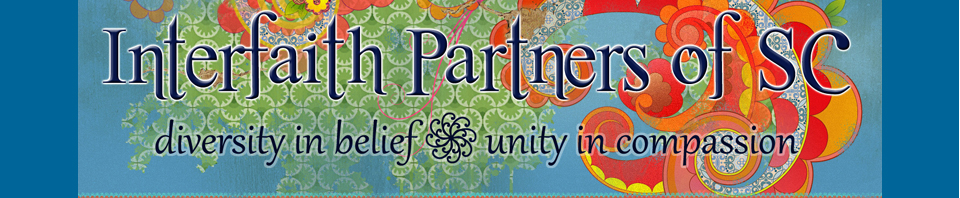 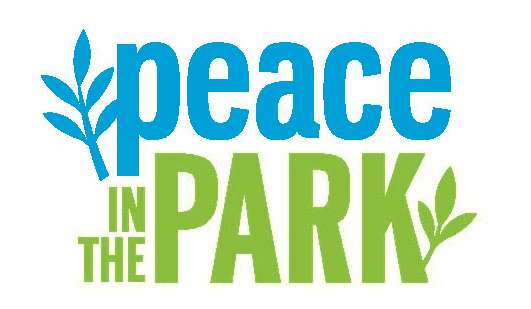 Photography & Video Release (18)    I give Interfaith Partners of South Carolina (IPSC) permission to use any still and/or moving image video footage, photographs and/or frames and/or audio footage depicting my likeness.    I understand that any creative work which includes my likeness will only be identified with my first name.ay use my name in arketing aterials:     Yes     No    I authorize and consent to allow Interfaith Partners of South Carolina to use images of my likeness (photo or video image) in IPSC-related promotional and program materials, including but not limited to all printed and digital publications.    I authorize Interfaith Partners of South Carolina to edit, alter, copy, exhibit, publish or distribute these photos/videos for purposes of publicizing IPSC and IPSC’s programs or for any other related lawful purpose.     I waive the right to inspect or approve the finished product including written or electronic copy, wherein my likeness appears.     I understand that I will not receive money or other form of compensation for giving Interfaith Partners of SC these rights or for participating in creative work for IPSC.I have read and reviewed the above, and give my permission for my image to be used in the above manner.___________________________________________________Printed Name___________________________________________________Signature___________________________________________________E-mail___________________________________________________Date